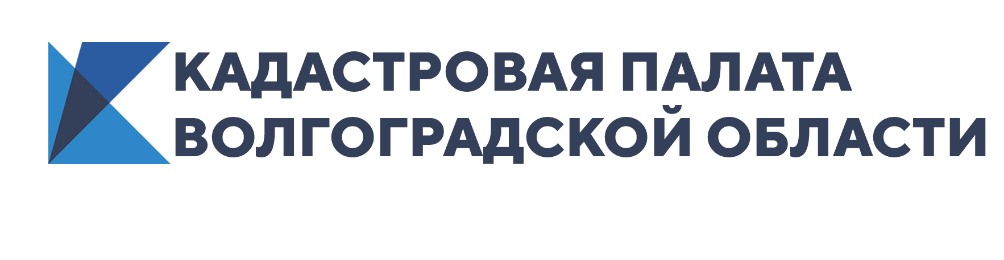 Волгоградцы подали на 47 % меньше документов для оформления недвижимости в самоизоляциюЗа апрель 2020 года в кадастровую палату по Волгоградской области поступило 12,6 тыс. пакетов документов для проведения государственного кадастрового учета и регистрации прав, что на 47 % ниже, чем среднемесячный показатель I квартала 2020 года. По мнению экспертов, основной причиной такого снижения стала пандемия коронавируса.В статистику вошли документы, поданные волгоградцами в электронном виде, на бумажном носителе – через офисы Филиала и МФЦ.За апрель 2020 года в кадастровую палату по Волгоградской области поступило 12,6 тыс. пакетов документов для проведения учетно-регистрационных процедур. В среднем за месяц в I квартале 2020 года поступило порядка 23,7 тыс. пакетов документов. Снижение, таким образом, составило 47 %.Это связано, очевидно, с пандемией коронавируса и введением мер по нераспространению инфекции, которые, как известно, включают в себя длительное закрытие МФЦ и ограничение физического приема граждан. Невзирая на то, что ряд государственных услуг – в том числе, в учетно-регистрационной сфере, – можно получить дистанционно, в целом проведение операций с недвижимостью представляется гражданам менее комфортным.В мае, после ослабления ограничительных мер, количество волгоградцев подавших документы для проведения государственного кадастрового учета и регистрации прав, вернулось к уровню первого квартала.Всего за первые 5 месяцев 2020 года для государственной регистрации права (ГРП) граждане подали более 84 тыс. пакетов документов, для проведения государственного кадастрового учета (ГКУ) – 12,9 тыс. пакетов документов, для проведения единой процедуры ГКУ и ГРП – 6,7 тыс. Как подать документы не выходя из домаОформить недвижимость можно не выходя из дома, воспользовавшись электронными сервисами. Кроме того, волгоградцы могут заказать услугу по выезду к заявителю с целью приема заявлений о ГКУ и ГРП и прилагаемых к ним документов, а также услугу курьерской доставки документов после осуществления ГКУ и ГРП. В период ограничительных мер при выезде сотрудниками соблюдаются все меры предупредительного характера, в том числе они обеспечиваются средствами индивидуальной защиты. Еще одна возможность дистанционной подачи документов, предусмотренная законом, – это почтовое отправление с объявленной ценностью при его пересылке, описью вложения и уведомлением о вручении.При необходимости граждане могут подать документы для оформления недвижимости и по экстерриториальному принципу: для этого открыта специальная линия для предварительной записи. Перед подачей заявления о проведении ГКУ, ГРП, исправлении ошибок или внесении дополнительных записей в госреестр недвижимости уточнить состав пакета документов для получения нужной госуслуги можно с помощью сервиса Регистрацияпросто.Информацию, связанную с порядком подачи документов на государственный кадастровый учет и государственную регистрацию прав, составом пакета документов, а также о готовности документов можно получить круглосуточно по телефону Ведомственного центра телефонного обслуживания (ВЦТО): 8 (800) 100-34-34.Ответственный за взаимодействие Кадастровой палатыпо Волгоградской области со средствами массовой информации                                                                                            Елена Золотарева 